Publicado en Madrid el 03/07/2017 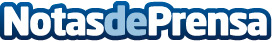 La agencia de marketing Sr. Potato, elegida por Bureau Veritas España para la gestión de sus redes socialesLa empresa líder mundial en servicios de verificación, inspección, certificación y formación Bureau Veritas ha elegido a la agencia de marketing digital de Madrid Sr. Potato para que se encargue de su comunicación en redes sociales. La agencia se ocupará de gestionar la presencia corporativa de Bureau Veritas en redes sociales, de la atención al cliente en esos canales y de la planificación y ejecución de campañas de SEM y social adsDatos de contacto:David de Silva Alonsohttp://srpotato.com/656316519Nota de prensa publicada en: https://www.notasdeprensa.es/la-agencia-de-marketing-sr-potato-elegida-por Categorias: Comunicación Marketing E-Commerce Recursos humanos http://www.notasdeprensa.es